MEETING NOTES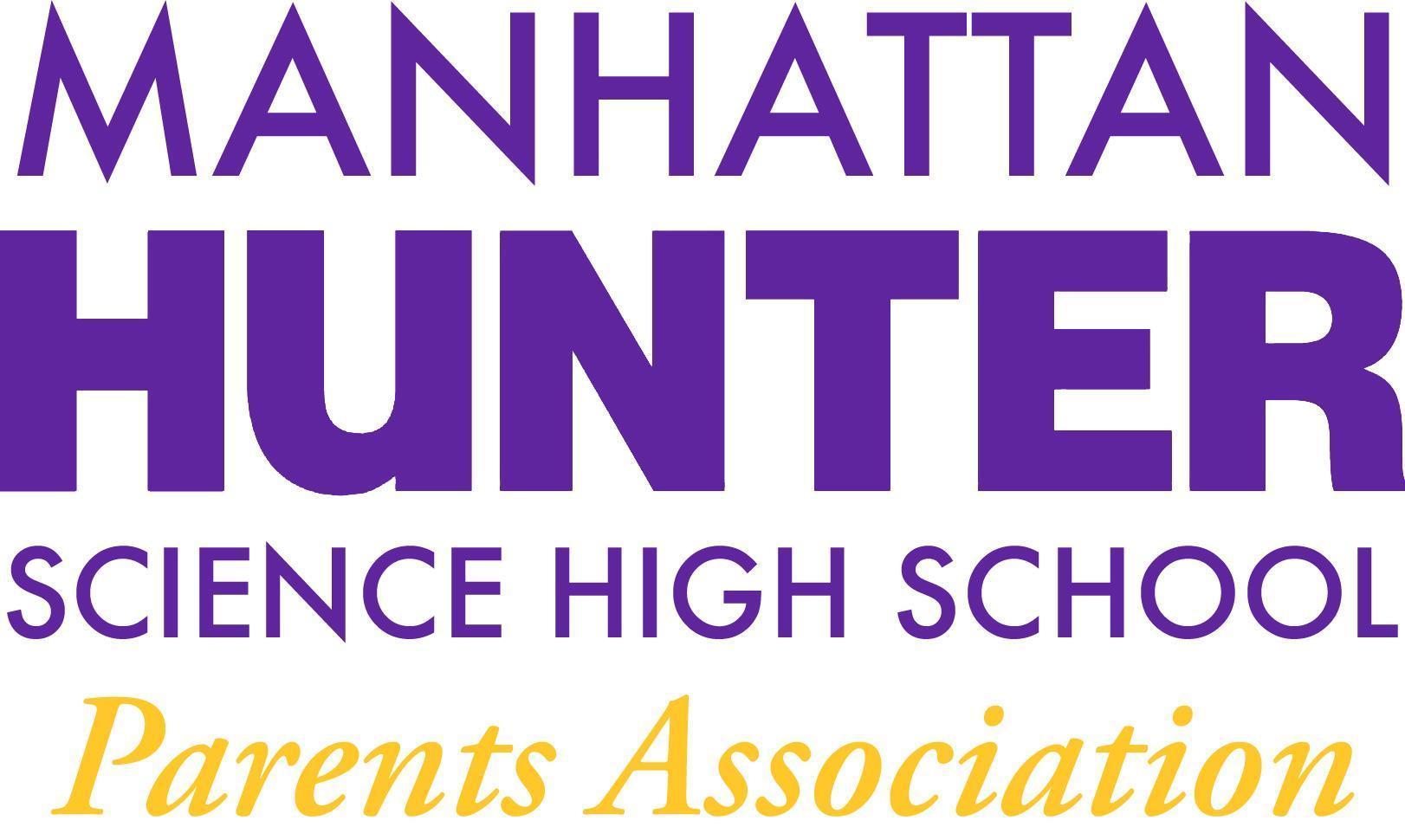 Manhattan Hunter Science High School Parents Association Tuesday, November 9,2021 8:30am-9:30amThe meeting was called to order Dr. Froner, Principal’s Report and Q&ADr. Froner discussed the SEL techniques being implemented at the school daily including check ins, follow ups with students who seem to need help, music and mindfulness and breathing exercisesA parent posed a question about the uniform code and Dr. Froner responded that the uniform should have a MHSHS top of some kind and black bottoms.  Skirt length was TBD and would be sent to parents via Jupiter and would be published on the Uniforms page of the website.A parent raised a point about Empathy Interviews for teachers as an alternate method of helping students with their SEL.A parent raised a question about the DESSA and Dr. Froner noted that he was still reviewing it and would revert.  Another parent mentioned that there was a way for parents to opt out of the assessment.A parent asked about coming into the school to physically see the space and meet the teachers and Dr. Froner responded that that could be arranged on a case by case basis.Dr. Froner asked for parent volunteers to decorate and shared some ideas about an upcoming holiday party.  The PA will work with the school to schedule and support both efforts.  The holiday party may be in the Auditorium (“Elf” the Movie) with food and may require limited parent participation (Covid social distancing) The PA Business:The October and November  2021 Minutes will be approved at the December meeting Good news! The Botany Club was fully funded by our generous parents and the PA president showed some pictures of the plantings and flowers to the membersThe PA briefly discussed fundraising initiatives including the following. “From Thanks to Love” – November to February Giving CampaignWebsite design and parent and teacher inputSpring Fling! (Online Auction)The PA President asked the members to email her with any concerns, ideas re: upcoming expenses.Gershon Retirement Party (food and beverage) $400Class Mixers (food and beverage) $5,600/$6,500 Skateboard Rack $800Keyboards/Instruments $1,000Xmas party (food and beverage) $1,000Meeting adjourned at 905am